«Отчет о медицинском наблюдении за лицами, занимающимися физической культурой и спортом» за 2021 год     «Красноярский краевой врачебно-физкультурный диспансер» является краевым государственным учреждением здравоохранения, осуществляющим деятельность по медицинскому обеспечению спорта и физической культуры, реабилитации больных и инвалидов средствами и методами физической культуры, привлечению населения к занятиям физической культурой с целью профилактики заболеваний, и укрепления и сохранения здоровья                    и физической активности и включает в себя:Отделение спортивной медициныОтделение спортивной медицины г. АчинскОтделение медицинской реабилитации Отделение функциональной и лабораторной диагностикиОтделение медицинской статистики, регистрации и учетаОбщебольничный медицинский персоналОбщебольничный немедицинский персонал           Общая площадь диспансера составляет 1260,44 кв. м, мощность посещений в смену 237. КГБУЗ ККВФД осуществляет свою деятельность     на основании лицензии № ЛО-24-01-004900 от 03.09.2020 г. согласно номенклатуре работ и услуг: - доврачебная медицинская помощь по: лабораторной диагностике, лечебной физкультуре и спортивной медицине, медицинскому массажу, сестринскому делу, физиотерапии, функциональной диагностике;- первичная врачебная медико-санитарная помощь по: терапии;- первичная специализированная медико-санитарная помощь по: кардиологии, клинической лабораторной диагностике, лечебной физкультуре и спортивной медицине, мануальной терапии, медицинской реабилитации, неврологии, организации здравоохранения и общественному здоровью, оториноларингологии (за исключением кохлеарной имплантации), офтальмологии, стоматологии общей практики, травматологии и ортопедии, ультразвуковой диагностике, физиотерапии, функциональной диагностике, хирургии;- проведение медицинских осмотров по: медицинским осмотрам (предрейсовым, послерейсовым); - проведение медицинских экспертиз по: экспертизе качества медицинской помощи, экспертизе временной нетрудоспособности.    1. Штаты учреждения на конец отчетного года            КГБУЗ ККВФД осуществляет свою работу путем бюджетного финансирования, в рамках государственного задания по проведению углубленного медицинского обследования спортсменов субъекта Российской Федерации в соответствии с приказом министерства здравоохранения Российской Федерации от 23.10.2020 № 1144н «Об утверждении порядка организации оказания медицинской помощи лицам, занимающимся физической культурой и спортом (в том числе при подготовке и проведении физкультурных мероприятий и спортивных мероприятий), включая порядок медицинского осмотра лиц, желающих пройти спортивную подготовку, заниматься физической культурой и спортом в организациях и (или) выполнить нормативы испытаний (тестов) Всероссийского физкультурно-спортивного комплекса «Готов к труду и обороне» (ГТО)» и форм медицинских заключений о допуске к участию физкультурных и спортивных мероприятиях».2. Медицинские кадры учрежденияУкомплектованность кадрами на конец декабря 2021 г. составляет: 68%      3. Работа врачей диспансера4. Работа отделения медицинской реабилитации            Отделение медицинской реабилитации КГБУЗ ККВФД осуществляет диспансерное наблюдение и лечение лиц, занимающихся физической культурой и спортом, а также проводит реабилитацию пациентов из числа городского населения с заболеваниями и последствиями травм опорно-двигательного аппарата.            В структуре отделения имеется:- кабинет электролечения- кабинет парафинолечения- кабинет врача по лечебной физкультуре- кабинеты массаж- зал лечебной физкультуры- кабинет мануального терапевта           За отчетный период 2021 года врачами отделения медицинской реабилитации было выполнено – 2 991 посещение по поводу заболеваний       и травм. Пролечено – 544 пациента, отпущено – 16 472 процедуры и 30 336 процедурных единиц.       Из общего числа первичных пациентов, пролеченных в отделении медицинской реабилитации в 2021г:  - дети до17 лет                                                                                           - 260 чел.- взрослое население                                                                                 - 284 чел.                                                                           - занимающихся физической культурой и спортом                               - 373 чел.                                                       - городского населения                                                                             - 171 чел.        5. Работа отделения спортивной медицины      За период 2021 г. врачами отделения спортивной медицины выполнено   92 337 посещений, из них врачами по спортивной медицине – 24 558 посещений. Количество прикрепленного контингента на 15.01.2021 составляет 16 432 человек.       Посещения по отделению спортивной медицины за 2021 г.           В 2021 г.  КГБУЗ ККВФД продолжена выездная работа по проведению углубленных медицинских обследований лиц, занимающихся физической культурой и спортом в территориях Красноярского края. Всего,                       за прошедший отчетный период времени, было осмотрено 3 742 человека,      из числа учащихся школ дополнительного образования детей спортивной направленности, колледжей-интернатов спортивной направленности, находящихся в территориях края (пгп. пп. Емельяново, Березовка, Кедровый, гг.. Железногорск, Зеленогорск, Канск, Дивногорск, Сосновоборск).                            По результатам углубленного медицинского осмотра к занятиям избранным видом спорта были не допущены 300 человека, что составило      8 % от общего числа осмотренных на выезде учащихся ДЮСШ.           Общее число проведенных углубленных медицинских обследований     в отделениях спортивной медицины КГБУЗ ККВФД лиц, занимающихся физической культурой и спортом в 2021 году составило 21 129.Диспансерное наблюдение за лицами, занимающимися физической культурой и спортом в КГБУЗ ККВФД (г. Красноярск) за 2021 г.           Диспансерное наблюдение за лицами, занимающимися физической культурой и спортом на территории Красноярского края осуществляют следующие медицинские организации: КГБУЗ «Красноярский краевой врачебно-физкультурный диспансер», г. КрасноярскОтделение лечебной физкультуры центра здоровья КГБУЗ «Минусинская межрайонная больница», г. МинусинскМАУ ДО «СШОР Рассвет» Центр ЛФК и спортивной медицины»Отделение врачебного контроля и спортивной медицины КГБУЗ «Межрайонная поликлиника №1» г. Норильска.Диспансерное наблюдение за лицами, занимающимися физической культурой и спортом за 2021 г. (свод по краю)         За отчетный период 2021 года медицинскими работниками врачебно-физкультурной службы края было обслужено 575 спортивных мероприятий   в числе которых соревнования городского, краевого и международного уровня. Медицинская помощь при спортивно-массовых мероприятиях (свод по краю)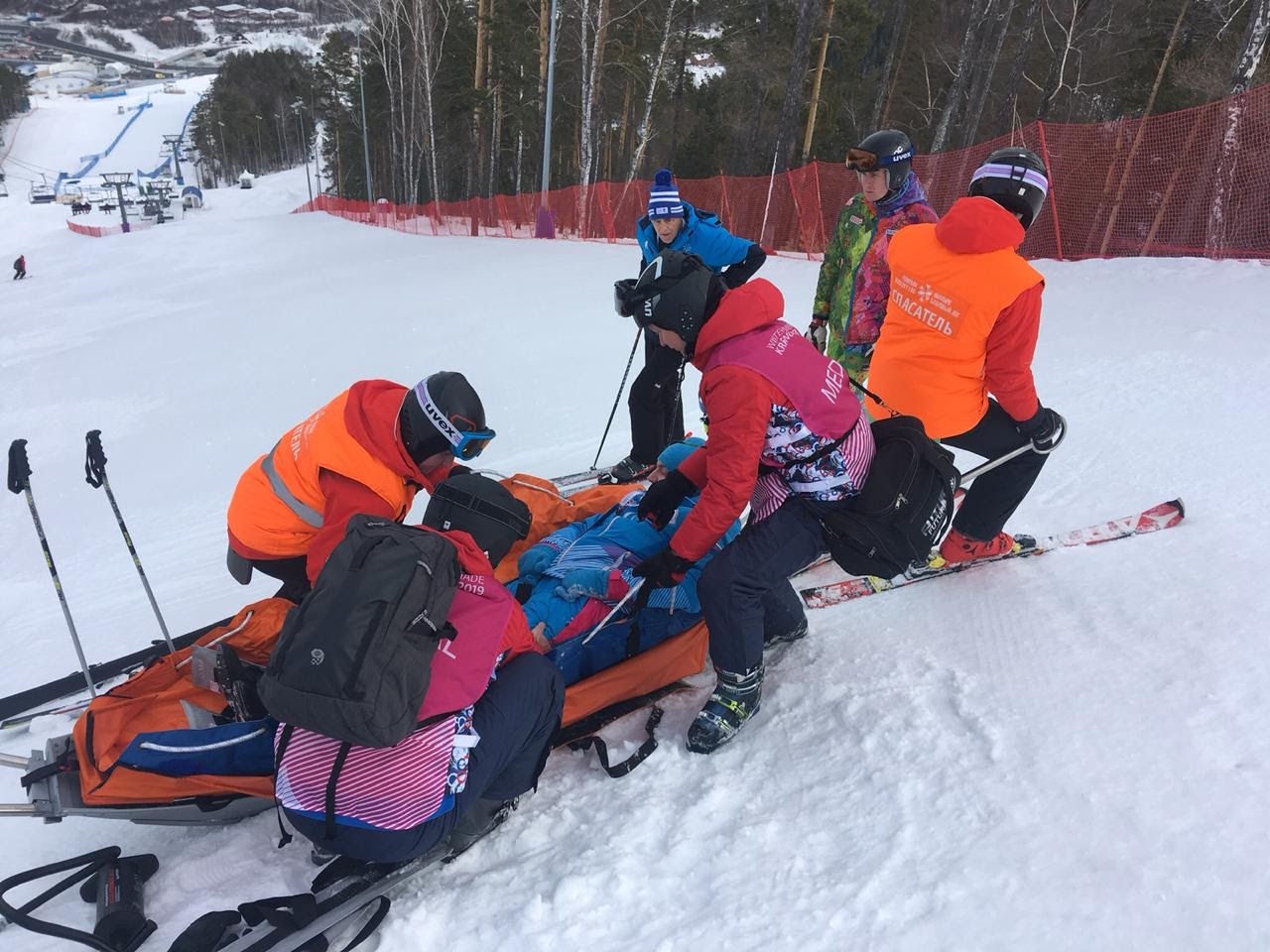 Наименование должностиЧисло должностей штатныхЧисло должностей занятыхЧисло физических лицВрачи – всего:49,032,0015Средний медицинский персонал – всего:37,7525,0017Прочий персонал – всего:26,519,2515Всего должностей:133,2576,2547Медицинские работники     (основные работники)ВсегоИз общего числа имеютИз общего числа имеютИз общего числа имеютИз общего числа имеютМедицинские работники     (основные работники)Всегоквалификационную категориюквалификационную категориюквалификационную категориюСертификат специалистаСвидетельство об аккредитацииМедицинские работники     (основные работники)ВсеговысшуюпервуювторуюСертификат специалистаСвидетельство об аккредитацииЧисло врачей на конец года (физических лиц)1561-15Число среднего медицинского персонала на конец года (физических лиц) 17532143Наименование должностейЧисло посещенийЧисло посещенийИз них по поводу заболеваний и травмИз них по поводу заболеваний и травмНаименование должностейврачей всегодетьми         0-17 летвзрослыми 18 лет и старшедетьми    0-17 летВрачи – всего:974757591813011112Показатель2019 г.2020 г.2021 г.Общее количество посещений1019227261197475Посещений по поводу заболеваний и травм415323992413Общее количество посещений (врачи по спортивной медицине)241791787324558Число занятых должностей (врачи всего)27,526,2532,0Число занятых должностей (врачи по спортивной медицине) 9,010,7510,75Функция врачебной должности (спортивная медицина)268716632285Наименование должностиЧисло посещений Число посещений Наименование должностивсегоиз них детьми 0-17летВрачи спортивной медицины2455819920Врач хирург73575627Врач невролог1643013386Врач травматолог-ортопед1881114603Врач офтальмолог--Врач отоларинголог1771512894Врач кардиолог376199Врач стоматолог70905229Всего: 9233771858Прошли углубленное медицинское обследованиеИз нихИз нихПрошли углубленное медицинское обследованиенуждались в лечениизакончили лечениеВсего:21129457327Спортсмены сборных команд3772162114Учащиеся детско-юношеских спортивных школ15286295213Лица, занимающиеся в спортивных секциях2071--Лица, занимающиеся в группах ОФП, «здоровья» и др.---Прошли углубленное медицинское обследованиеИз нихИз нихПрошли углубленное медицинское обследованиенуждались в лечениизакончили лечениеВсего:2695314471294Спортсмены сборных команд4148176128Учащиеся детско-юношеских спортивных школ18821823722Лица, занимающиеся в спортивных секциях3639355351Лица, занимающиеся в группах ОФП, «здоровья» и др.3459393№ п/пСпортивные мероприятияВсего обслуженоЧисло участниковЧисло обращений за мед. помощью1.Соревнования575728588912.Учебно-тренировочные занятия (ВПН)---3.Учебно-тренировочные сборы---